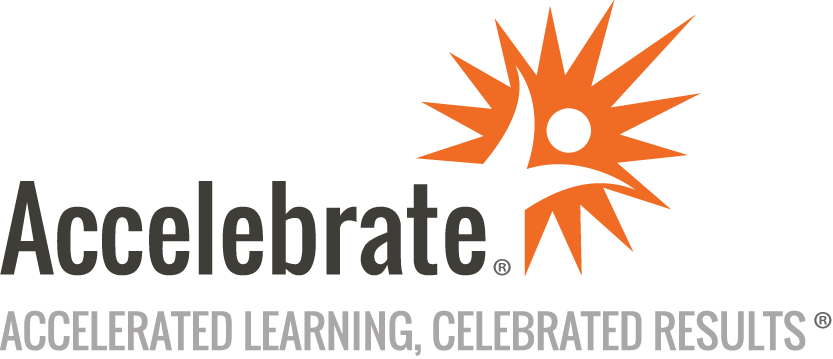 Using Dashboards, Scorecards, and Apps in Power BICourse Number: PBI-116
Duration: 1 dayOverviewThis Power BI training course teaches enterprise users how to share and distribute their Power BI reports and covers the differences between reports and dashboards. Participants learn how to implement and use dashboards and work with scorecards. Students also learn how to publish a custom app with different reports and dashboards for their target audience.PrerequisitesStudents must have familiarity with Power BI Desktop and reports.MaterialsAll Power BI training students receive comprehensive courseware.Software Needed on Each Student PCA recent version of Windows (Windows 10 or later) with at least 8 GB of RAMMicrosoft Office installedPower BI Desktop installedObjectivesBuild a reportCreate a dashboardDevelop scorecards and add metricsCreate and publish a custom App for Power BIOutlineIntroductionGet Started with Microsoft Data Analytics Data Analytics and MicrosoftGetting Started with Power BIIdentify the tasks that a data analyst performsDescribe the Power BI landscape of products and servicesUse the Power BI service.Understanding the differences between report and dashboardCreating a Basic Report in Power BI Get data from various data sourcesCreate a reportPublish the report to Power BI ServiceExplore the report on Power BI ServiceWorking with Dashboards on Power BI Service Create a dashboard in Power BI ServiceUnderstanding tilesAdding media content to the dashboardAdding real-time streaming data to the dashboardUsing Q&A to ask questions about your data.Subscribe to dashboardConfigure alertsShare dashboardWorking with Metrics Create a scorecardAdd metrics to the scorecardShare score cardsCreating Apps in Power BI Create an App in Power BIAdding reports and dashboards to the appConfigure the target audience for the appPublish the appDistributing Power BI Reports Share a Power BI AppEmbed an app in SharePointEmbed an app in a custom websiteConclusion